Муниципальное общеобразовательное учреждениеСтароустинская основная школаСхема безопасного движения обучающихся по маршруту «Дом - школа - дом»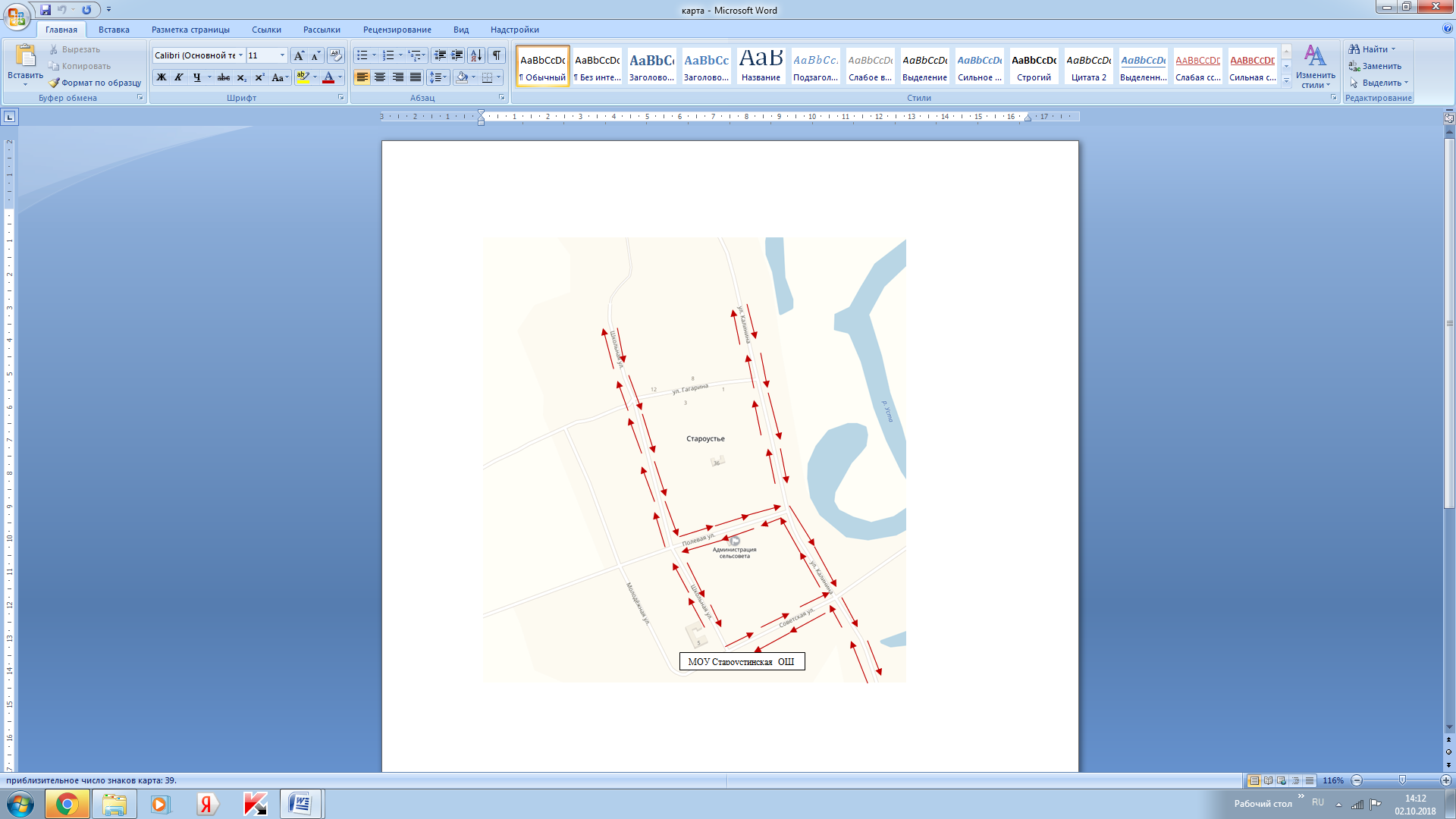 